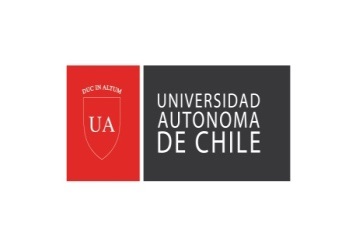 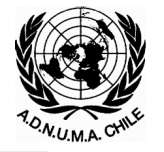 UNIVERSIDAD AUTONOMA DE CHILE TALCAASOCIACION PARA  LOS PROGRAMAS DE LAS NACIONES UNIDAS PARA EL MEDIO AMBIENTE (ADNUMA – CHILE)XXIV JORNADAS NACIONALES XII INTERNACIONALES  DE MEDIO AMBIENTE,  CALIDAD DE VIDA Y DESASTRES NATURALESViernes 27 de Mayo de 2016Aula Magna Universidad Autónoma de Chile TalcaCONVOCATORIANuestra Casa de Estudios Superiores se ha abocado desde hace 24 años a organizar estas Jornadas Nacionales e Internacionales, en el convencimiento que la educación ambiental formal es básica en la toma de conciencia y que las Universidades somos agentes de cambio y responsables  de la formación de los futuros profesionales, tópicos que fundamental nuestra Responsabilidad Social Universitaria y de Carrera formadora de Profesores. Los  problemas ambientales de nuestro siglo, son en su mayoría antrópicos y su prevención, control y regulación deben  ser estudiados por especialistas, posibilitando una discusión crítica pero propositiva de los espacios geográficos ocupados por los seres humanos y hacernos responsables de los impactos que generamos en el paisaje. Las XXIV Jornadas Nacionales y XII Internacionales de Medio Ambiente, Calidad de Vida y Desastres Naturales cuentan con el patrocinio del Programa de las Naciones Unidas para el Medio Ambiente (PNUMA) el cual desde 1972 fija las políticas y directrices a nivel mundial a través de agencias regionales,  las cuales fomentan la educación ambiental, la participación,  el uso de redes y la responsabilidad ciudadana sobre Educación,  Medio Ambiente  y  Calidad de Vida,  en el marco del desarrollo sustentable.Modalidades de participación:ExpositorPuede presentar una ponencia inédita o ya presentada en otro encuentro siempre y cuando no hayan transcurrido más de dos años desde la fecha de su presentación original. El resumen de Ponencia consta de una carilla tamaño carta, en formato Word 2007  o superior, tamaño carta en letra arial 12 a espacio simple, con título centrado parte superior, los datos del autor (es) y la Institución a la que representa, incluído el mail.Una vez aceptada la ponencia, el expositor tendrá que enviar la presentación respectiva en formato Power point,  a lo menos 48 horas antes de la realización de las Jornadas.El trabajo in extenso para su publicación, no podrá ser inferior a 5 ni superior a 20 páginas por cada trabajo que envíe un autor, incluyendo mapas, diagramas y fotos.AsistentePuede participar en calidad de asistente toda persona que se interese por las temáticas Geográficas y Ambientales Si desean certificación, deben inscribirse y cancelar en Oficina de Finanzas UA Talca.Materiales Todos los participantes que se inscriban y cancelen, recibirán una carpeta con material de apoyo y resúmenes de las ponencias.Costos de participación (*)				Nacional		ExtranjeroExpositor (*)			$ 30.000		40  USDAsistente			$ 5.000		 10 USDEstudiante U e IP   		$ 3.000		  5 USDEstudiante Liceo		$ 1.000 		  2 USD(*) El comité organizador de las Jornadas se reserva el derecho de eximir del costo de inscripción a  profesionales y académicos destacados en el ámbito de las Ciencias de , Geografía y Medioambiente y que hayan sido invitados por  de Chile.Se deberá acreditar esa condición.CertificaciónTanto expositores como asistentes reciben certificado oficial acreditativo expedido por la Universidad Autónoma de Chile y la Asociación para la Difusión de los Programas de las Naciones Unidas sobre el Medio Ambiente (ADNUMA – Chile)HospedajeLa coordinación de las Jornadas posee información referida a alojamiento hotelero y sus valores referenciales para la ciudad de Talca. Si se desea mayor información sobre hospedajes especiales, paquetes turísticos, tours o gastronomía típica se puede solicitar orientación por e-mail. La Universidad no cuenta con servicios propios de hospedaje.La ciudad de TalcaTalca se encuentra ubicada a  al Sur de Santiago de Chile. Se emplaza sobre una planicie fluvial a un costado del borde oriental de  de  en el Valle Central chileno. Su altura sobre el nivel del mar es de . Su clima es templado mediterráneo con estación seca prolongada con lluvias entre los meses de mayo a septiembre. En otoño sus temperaturas oscilan entre los 18º C y 4º C.Es la capital de la Región del Maule y cuenta con aproximadamente 230.000 habitantes. Posee diversos servicios, especialmente universidades públicas y privadas, gobierno, industria manufacturera, actividad agroindustrial y vitivinicultura. ¿Cómo llegar?En trenDesde el Aeropuerto Internacional Arturo Merino Benítez se puede contratar un servicio de Transfer  o transporte de pasajeros hasta la Estación Central desde donde sale en forma regular el servicio TerraSur hasta Talca. El viaje tiene una duración de 2:45 Hrs. Es un servicio rápido, cómo y seguro con un valor de ticket por persona cercano a los $ 12.000 (22 USD). Mayor información sobre itinerarios, valores y reservas en http://www.efe.clEn AutobúsDesde el Aeropuerto Internacional Arturo Merino Benitez se puede contratar un servicio de Transfer  o transporte de pasajeros hasta el Terminal de Buses Alameda desde donde sale la Empresa TurBus hacia Talca o Buses Talca, París y Londres desde el Terminal Alameda. El viaje demora 3:00 Hrs. Este es un servicio de buena calidad y el valor de ticket por persona cercano a los $ 11.000 (20 USD) ida/regreso.Una vez en  de Tren o Terminal Rodoviario de Talca deberá tomar un taxi hasta la sede de  de Chile ubicada en la calle 5 Poniente 1670 (frente al Club de Tenis de Talca). El Costo del trayecto es de unos $ 4.000 (8 USD).Teléfonos de contacto importantesUniversidad Autónoma de Chile Talca	: +56-71-2735500	Mesa Central						: +56-71-2735603	Secretaría				Facultad de Educación: Sergio Espinoza A.: +56-71-2735600	Prof. Ana María Cabello,  Coordinadora Jornadas. Celular 98172958E-mail de contactoacabelloq@uautonoma.cl : acabello5@yahoo.com.ar Sitios Web: www.uautonoma.cl; http://www.adnuma.cl